Мониторинг объектов (ОН – Стасюк Александр Алексеевич):с. Еловка, 24 октября 2021 г.Выполнение работ по установке детско-спортивной площадки в с. Еловка, ул. Зеленая, 30Продолжаются работы по установке детско-спортивной площадки в с. Еловка, ул. Зеленая, 30.  Площадка залита бетоном. Подрядчик устанавливает резиновое покрытие.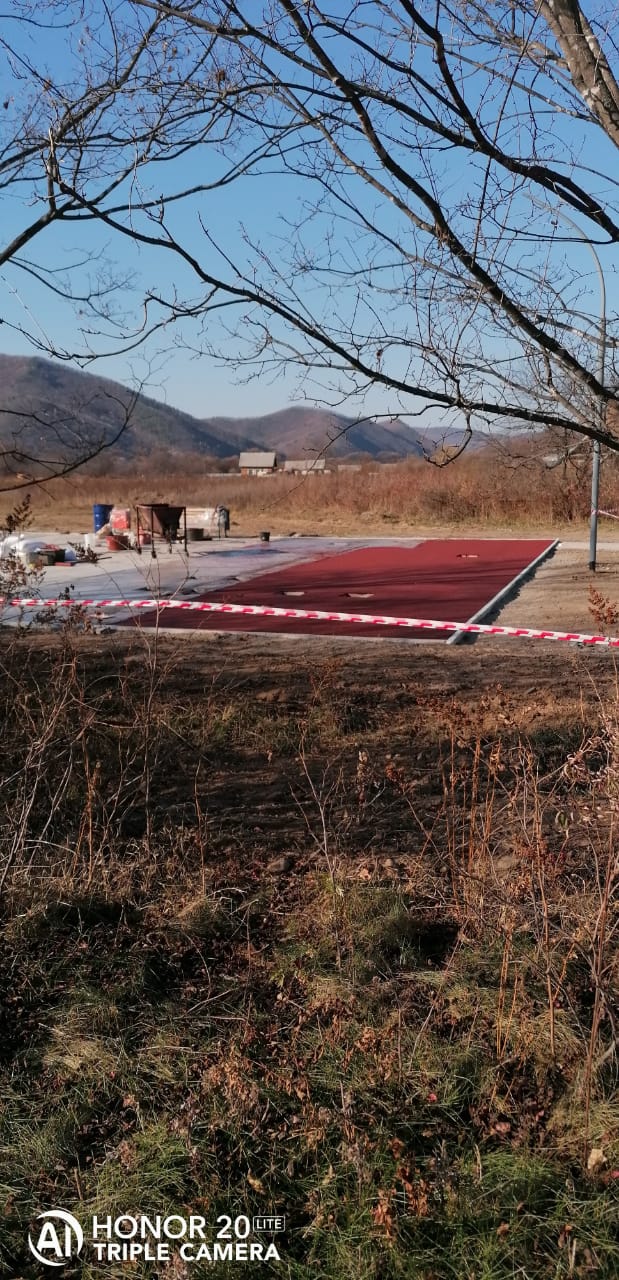 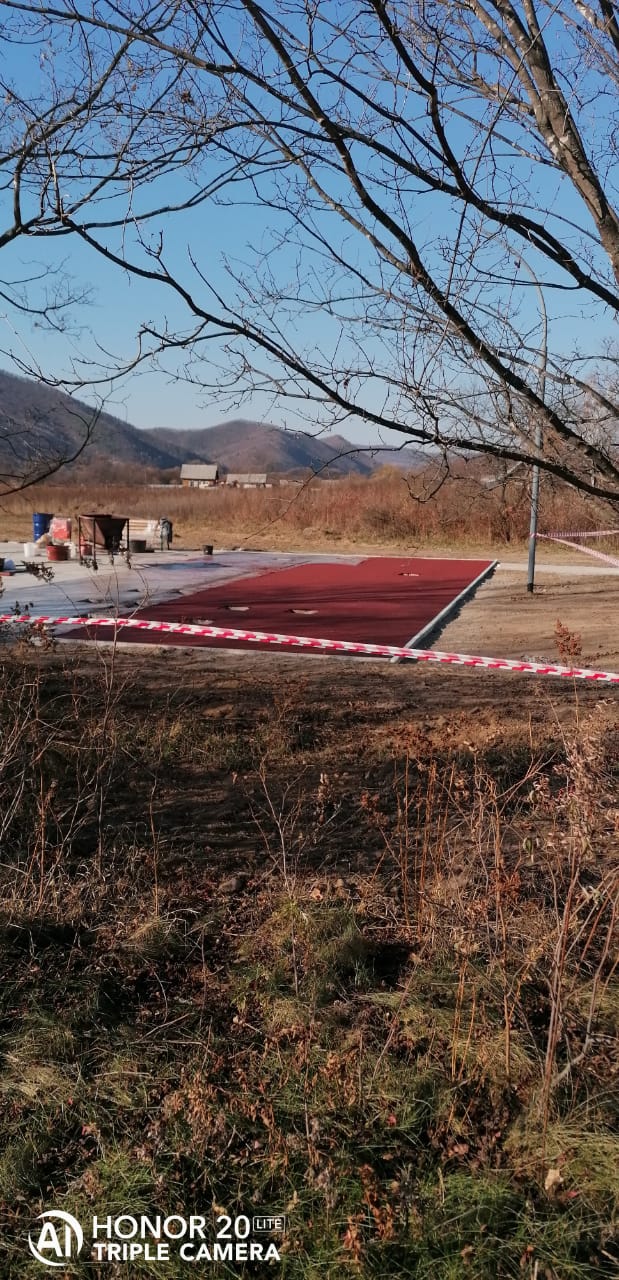 